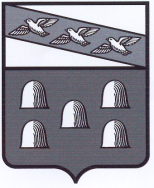 РОССИЙСКАЯ ФЕДЕРАЦИЯАДМИНИСТРАЦИЯ ГОРОДА ДМИТРИЕВА  КУРСКОЙ  ОБЛАСТИПОСТАНОВЛЕНИЕот 06.10.2020       № 236г. ДмитриевО предоставлении межбюджетных трансфертов из бюджета муниципального образования «Город Дмитриев» Курской области бюджету муниципального образования «Дмитриевский район» Курской области в целях софинансирования расходных обязательств, возникающих при выполнении полномочий органов местного самоуправления по решению вопросов местного значения 	В соответствии со статьей 142.3 Бюджетного кодекса Российской Федерации, руководствуясь статьёй 15 Федерального закона от  6.10.2003г. № 131-ФЗ «Об общих принципах организации местного самоуправления в Российской Федерации»,  Администрация города Дмитриева Курской области постановляет:Утвердить Порядок предоставления межбюджетных трансфертов из бюджета муниципального образования «Город Дмитриев»  Курской области бюджету муниципального образования «Дмитриевский район» в целях софинансирования расходных обязательств, возникающих при выполнении полномочий органов местного самоуправления по решению вопросов местного значения, согласно приложения.Контроль за исполнением настоящего постановления возложить на начальника отдела бухгалтерского отчета и отчетности  Ключникову С.Н.Настоящее постановление вступает в силу со дня его подписания.Врио Главы городаДмитриева                                                                                       С.Д. Солохин                                                                                                                                  Утвержден                                                                        Постановлением Администрации города                                                                        Дмитриева Курской области                                                                            от «06» октября 2020 г. № 236ПОРЯДОК предоставления межбюджетных трансфертов из бюджета муниципального образования «Город Дмитриев» Курской области муниципальному образованию «Дмитриевский  район» Курской области в целях софинансирования расходных обязательств, возникающих при выполнении полномочий органов местного
самоуправления по решению вопросов местного значенияМежбюджетные трансферты из бюджета муниципального образования «Город Дмитриев» Курской области бюджету муниципального образования «Дмитриевский район» Курской области предоставляются в целях софинансирования расходных обязательств, возникающих при выполнении полномочий органов местного самоуправления муниципального образования по решению вопросов местного значения (далее - субсидии) в случаях установленных нормативно - правовыми актами Администрации города Дмитриева.Межбюджетные трансферты предоставляются в пределах бюджетных ассигнований и лимитов бюджетных обязательств, предусмотренных в решении  Дмитриевской городской Думы Курской области «О бюджете муниципального образования «Город Дмитриев» Курской области на очередной финансовый год и на плановый период» на указанные в п.1 цели.Главным распорядителем бюджетных ассигнований, предоставляемых в соответствии с настоящим Постановлением, является Администрация  города Дмитриева.Распределение межбюджетных трансфертов бюджету муниципального образования «Дмитриевский район» утверждается решением Дмитриевской городской Думы Курской области «О бюджете муниципального образования «Город Дмитриев» Курской области на очередной финансовый год и на плановый период».Цели и порядок предоставления межбюджетных трансфертов устанавливаются соглашениями, заключаемыми между Администрацией Дмитриевского района и Администрацией города Дмитриева.Соглашение должно содержать следующие основные положения:а)	целевое назначение межбюджетных трансфертов;б)	условия предоставления и расходования межбюджетных трансфертов;в)	объем бюджетных ассигнований, предусмотренных на предоставление субсидии;г)	график перечисления межбюджетных трансфертов;д)	порядок осуществления контроля за соблюдением условий, установленных для предоставления и расходования межбюджетных трансфертов;е)	сроки и порядок представления отчетности об осуществлении расходов, источником финансового обеспечения которых является межбюджетные трансферты.Подготовка проекта соглашения осуществляется Администрацией города Дмитриева Курской области.Соглашение подписывается Главой Дмитриевского района  и Главой города Дмитриева.Для получения межбюджетных трансфертов Администрация муниципального образования в сроки, определенные Соглашением, представляет следующие документы:заявку на предоставление межбюджетных трансфертов по форме, утвержденной Администрацией города Дмитриева и иные документы подтверждающие потребность в софинансировании расходных обязательств, возникающих при выполнении полномочий органа местного самоуправления муниципального образования по решению вопросов местного значения.Объем межбюджетных трансфертов, предоставляемой бюджету i-гoмуниципального образования, определяется по следующей формуле:Смт = ПixYixKiгде:Смт - общий размер бюджетных ассигнований для предоставления межбюджетных трансфертов, определенный решением Дмитриевской городской Думы Курской области «О бюджете муниципального образования «Город Дмитриев» Курской области на очередной финансовый год и на плановый период», исходя из доходных возможностей бюджета муниципального образования и расходных потребностей муниципального образования «Дмитриевский район» Курской области;Пi- объем потребности i-муниципального образования в предоставлении финансовой помощи в целях софинансирования расходных обязательств, возникающих при выполнении полномочий органов местного самоуправления муниципального образования по решению вопросов местного значения;Yi—предельный уровень софинансирования расходного обязательства i- муниципального образования из бюджета муниципального образования «Город Дмитриев» Курской области ;Ki- корректирующий коэффициент для i-муниципального образования, который определяется в зависимости от значения соотношения разницы в оценках суммарных потребностей и доходных возможностей бюджета муниципального образования.Межбюджетные трансферты перечисляются Администрацией города  Дмитриевского района бюджету муниципального района  на счет территориальных органов Управления Федерального казначейства по Курской области, открытые для кассового обслуживания исполнения местных бюджетов в сроки, определяемые соглашением.В случае нарушения условий предоставления межбюджетных трансфертов соответствующие средства подлежат перечислению в доход бюджета муниципального образования в порядке, установленном бюджетным законодательством Российской Федерации.Остаток межбюджетных трансфертов, не использованный по состоянию на 1 января года, следующего за годом предоставления межбюджетные трансферты, подлежит возврату в доход бюджета муниципального образования  в соответствии с требованиями, установленными Бюджетным кодексом Российской Федерации.14. Контроль за целевым использованием межбюджетных трансфертов осуществляется, в соответствии с законодательством, органом осуществляющим внутренний финансовый контроль Администрации Дмитриевского района.